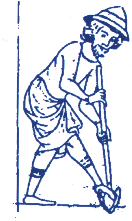 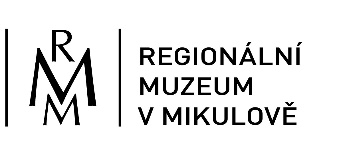                                                          Pozvánka na pracovní zasedání Odborné skupiny pro dějiny skla ČAS Příspěvek archeologie k dějinám sklářství (od doby římské až po   raný novověk)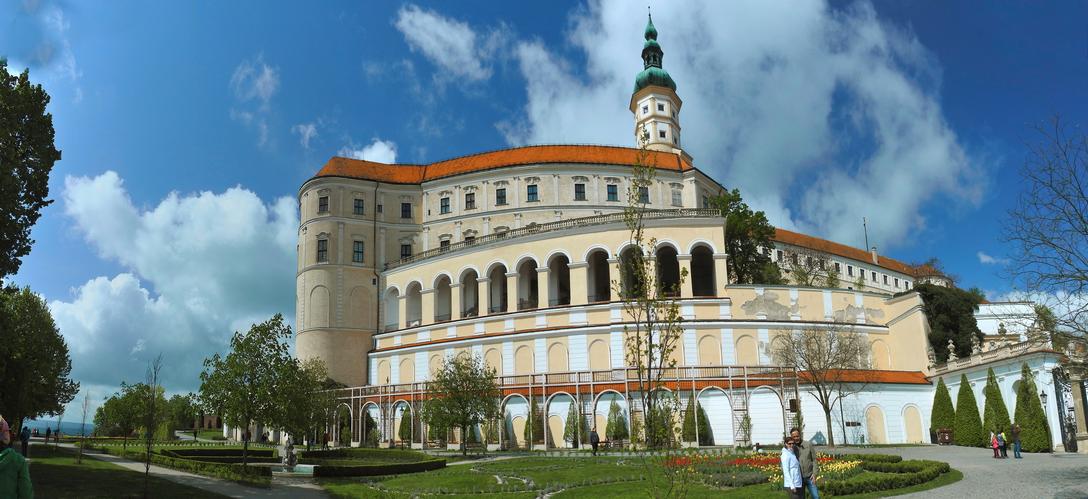  7. – 8. října 2021                                   Místo konání: Regionální muzeum MikulovZámek 1/4, 692 01 Mikulov, CZPracovní zasedání pořádá Odborná skupina pro dějiny skla ČAS, Regionální muzeum v Mikulově a Ústav archeologické památkové péče SZ Čech, v. v. i. Program7. 10. 2021 – čtvrtek08.00–10.10 hod.    Prezence účastníků10.15 hod.               Zahájení zasedání (PhDr. Eva Černá, předsedkyně Odborné skupiny pro                                 dějiny skla).10.15–10.20 hod.    Uvítání účastníků (Mgr. Petr Kubín ředitel Regionálního muzea v                                 Mikulově).I. část – Rekapitulace činnosti Odborné skupiny pro dějiny skla ČAS a výhledy do budoucna10.20–10.30 hod.    E. Černá: Souhrnná zpráva o činnosti Odborné skupiny pro dějiny skla                               ČAS v letech 2019–202010.30–10.50 hod.    D. Staššíková-Štukovská: Informácie o činnosti Komisie Historické                                 sklo SAS v roku 2020, výsledky experimentov a účasť na výstave v                                Asparne.10.50–11.00 hod.    J. Podliska: Prezentace publikace Sklo z archeologických výzkumů – archeologie – technologie – konzervace-restaurování11.00–11.15 hod.    H. Sedláčková – D. Rohanová: Číše s choboty z Čech a Moravy v evropském kontextu.11.15–11.35 hod.    J. Frolík – J. Musil: Vybrané soubory středověkého skla z Chrudimi – Filištínské ulice11.35–11.45 hod.    K. Tomková – N. Venclová: Na cestách poznání skleněných ozdob v době stěhování národů a raného středověku11.45–11.55 hod.    G. Blažková – Š. Křížová – Z. Zlámalová Cílová: Vybrané soubory středověkého a novověkého skla11.55–12.10 hod.    Diskuse12.10 –13.00 hod.                                   Polední přestávka           II. část – Přednáškový blok13.00–13.15 hod.   I. Čižmář – H. Čižmářová: Skleněné šperky doby laténské na Moravě – stav poznání a výzkum sklářské dílny v Němčicích nad Hanou13.15–13.30 hod.    E. Černá – P. Lissek – P. Plachý: Středověká sklárna na katastru Nového Města, na Teplicku13.30–13.50 hod.     J. Čáni: Rekognoskace lokalit zaniklých novověkých skláren na území Středočeského kraje 13.50–14.10 hod.    K. Vaďurová: Nové zprávy o skle na severní Moravě a v českém Slezsku14.10–14.20 hod.    Diskuse14.20–14.40 hod.                                   Přestávka14.40–15.00 hod.    P. Duffek a kol.: O sklárnách na Pacovsku a archeologickém výzkumu sklárny v Salačově Lhotě15.00–15.20 hod.    S. Španihel – K. Valoušková – Z. Zlámalová Cílová: Lesní sklárny na                                  Valašsku15.20–15.40 hod.    A. Knápek – R. Knápková: Lokalizace sklářských hutí na panství Hukvaldy                 15.45–16.00 hod.   V. Šilhánek: Zpráva z 5. a 6. tavení skla dřevem v Havlíčkově Brodě (28.– 29. 8. 2020 a 27.– 29. 8. 2021)III. část – Postery a závěrečná diskuse 16.00 – 17.00 hod.D. Frolíková – D. Rohanová: Korálky z pohřebiště Triangl v Praze-Střešovicích, 10. stoletíA. Hřebíčková: Rekonstrukce skleněné číše z výzkumu 2018/9 v Liliové ulici čp. 248R. Kozáková – M. Košařová: Restaurátorský průzkum zjištění technologických detailů archeologického sklaV rámci diskuse bude věnována pozornost nejen posterům, ale též otázkám spojeným: 1. s termínem frita (v historickém slova smyslu) a 2. s problematikou při lokalizaci a identifikaci zaniklých skláren, včetně proměn jejich velikosti i vnitřní struktury  17.00 –18.00 hod. Individuální prohlídka expozic Regionálního muzea Mikulov8. 10. 2021 – pátek9.00–11.00 hod.       Exkurze (1) – do Návštěvnického centra Mušov (Pasohlávky 244, 691 22 Pasohlávky; poloha: 48.9039442N, 16.5744450E); komentovaná prohlídka expozice Brána do Římské říše, popř. krajiny v blízkém okolí (výklad: Mgr.  Balázs  Komoróczy,  Ph.D .)11.00 hod.                Zakončení oficiální části pracovního zasedání 11.00 –17 hod (?)   Exkurze (2) – Návštěva nedalekého zámku Asparn an der Taya                                  v Dolním Rakousku.  D. Staššíková-Štukovská provede zájemce tamější                                výstavou, v níž jsou prezentovány mj. též výsledky jejích experimentů;                                 Více informací o objektu najdete na adrese: https://www.at-cz.eu/cz/o-programu/mapa-projektu/30-vyletnich-cilu/mamuz-zamek-v-asparn-an-der-zayaDoplňující informace:     Přes veškerou snahu se nepodařilo zajistit bezplatnou prohlídku expozic hradu Asparn; vstupné do celého areálu činí: 9.00 Eur Ubytování a cestovní výdaje jsou náklady vysílající organizace         Ubytování si lze zajistit prostřednictvím internetu na adrese:         http://www.mikulov.cz/turistika/sluzby/ubytovani/        organizátoři nebudou zajišťovat účastníkům exkurze společnou dopravu       autobusem Za organizátory kolokvia předsedkyně Odborné skupiny pro dějiny skla ČASPhDr.  V Mostě dne 29. 9. 2021